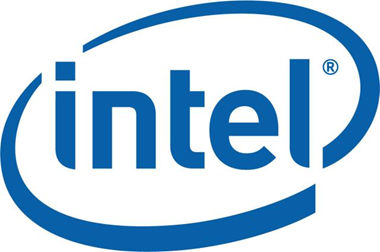 бюджетное общеобразовательное учреждение города Омска «Средняя общеобразовательная школа с углубленным изучением отдельных предметов №8»2013Омск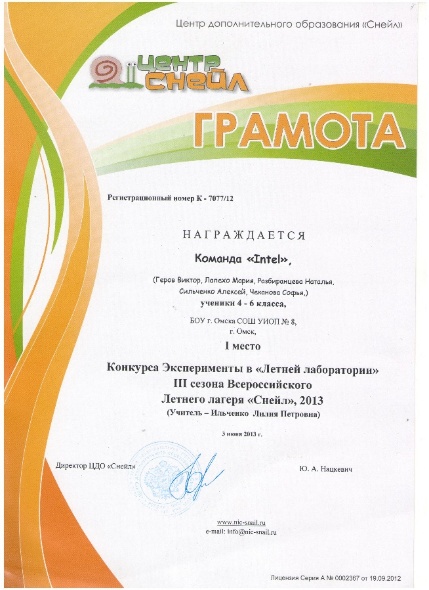 10 ДЕНЬ Участвуем в конкурсе «Натура творческая»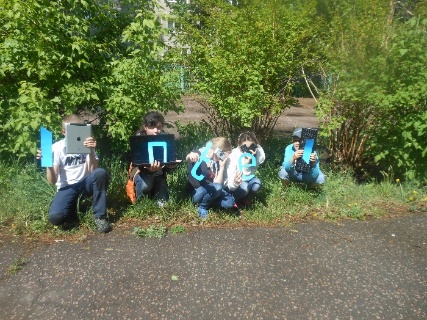 8.30-14.301. В первом конкурсе Летнего лагеря «Снейл» -  Эксперименты в Летней лаборатории наша команда заняла 1 место. Все очень радовались! 2. Второй конкурс оказался сложнее. Смотрели видео о рисунках в  3D формате, рисовали свои ладошки.  Целый день мы пытались нарисовать Земной шар и поставить его с помощью фотоаппарата в 3D формат.3. Продолжаем работать над проектами. У всех есть темы, выделили проблемы, прописали актуальность, составили вопросы для опроса. 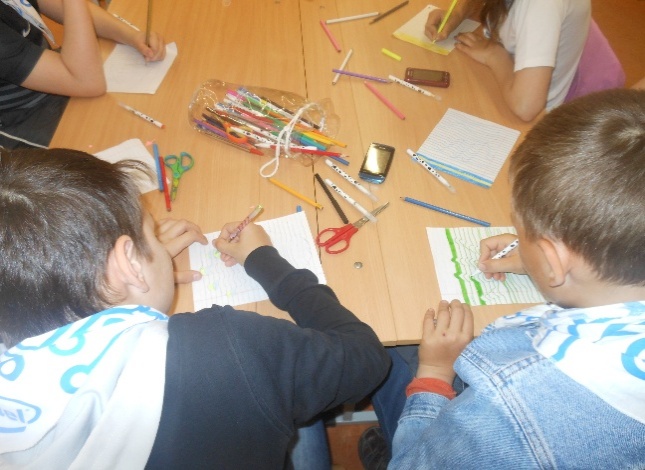 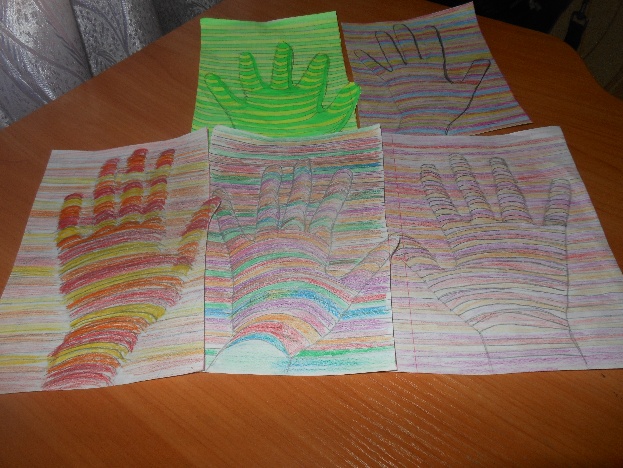 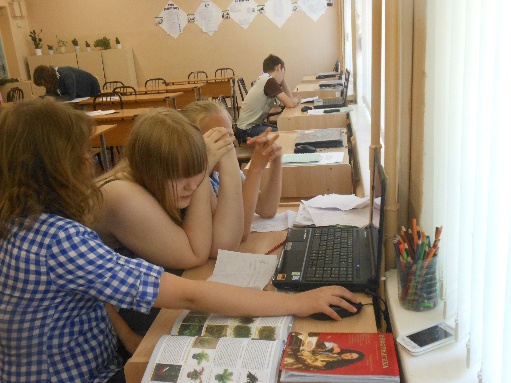 11 ДЕНЬ День проектоВ8.30-14.301. До защиты проектов осталась неделя. Все силы брошены на проекты. Определились со структурой проектов.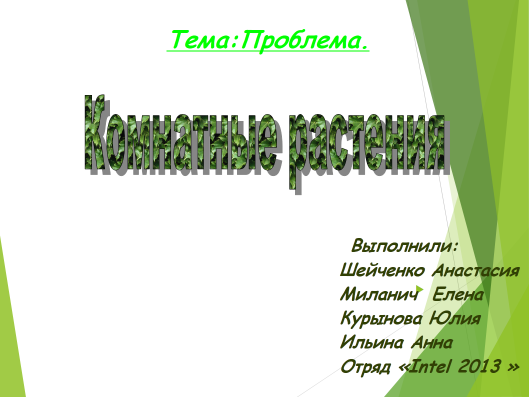 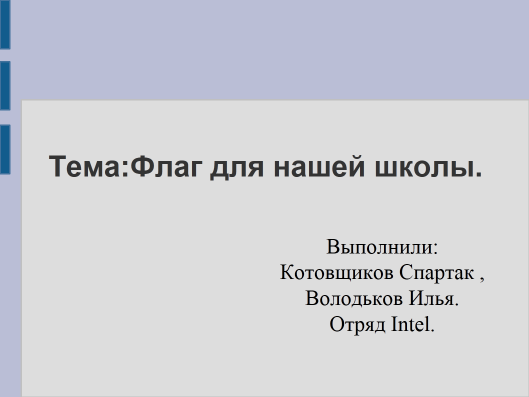 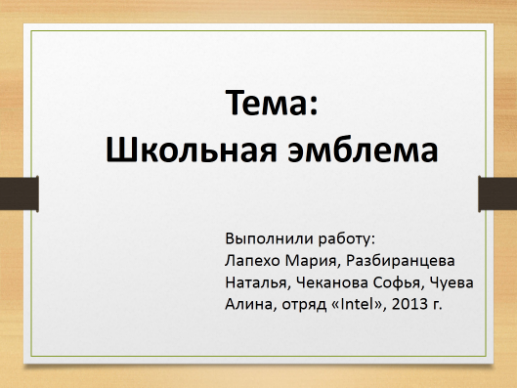 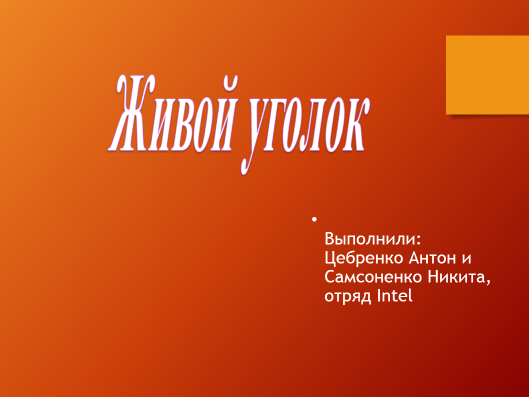 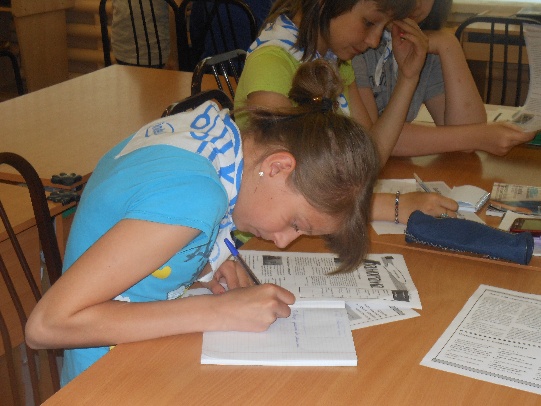 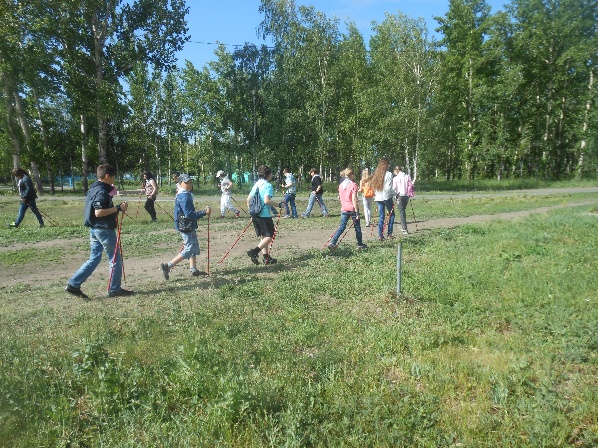 12 ДЕНЬ Игра «Знамя» (Советский парк)8.30-14.301. Решили познакомиться со скандинавской ходьбой. Всем было интересно, но и трудно, пройти 3 км по берегу Иртыша.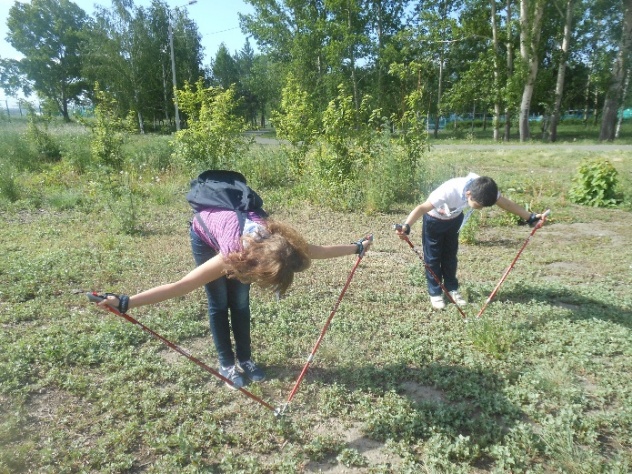 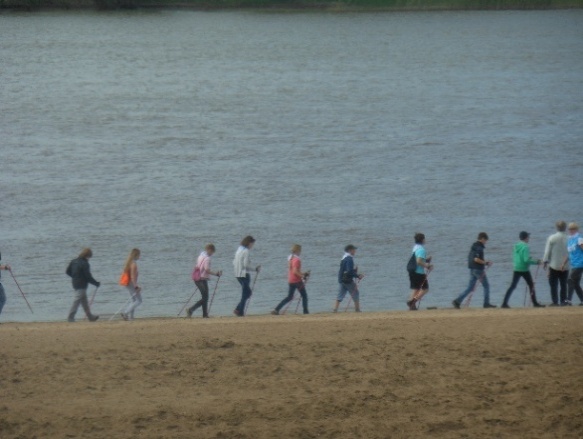 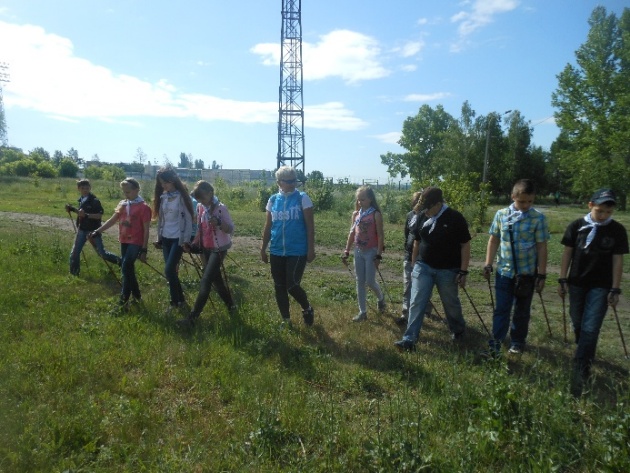 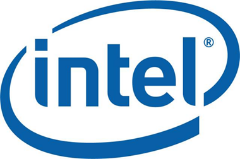 13 ДЕНЬ СЕГОДНЯ БЫЛ ДЕНЬ «Intel»8.30-14.301. Постарались больше узнать о корпорации Intel Corporation, возможностях программы, договорились не расставаться и работать целый год.2. Начали работать над социальным проектом «Осторожно, батарейка!» Нарисовали плакат, напечатали объявления об акции. Девочки развесили на домах, почте, Сбербанке.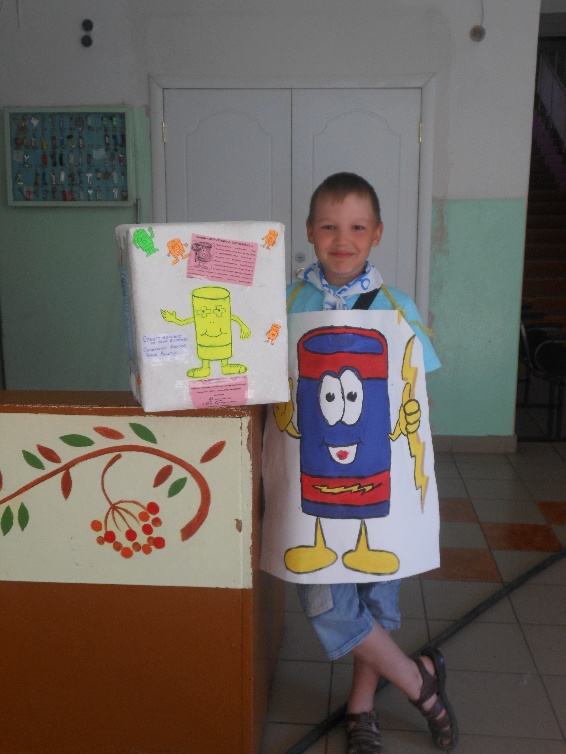 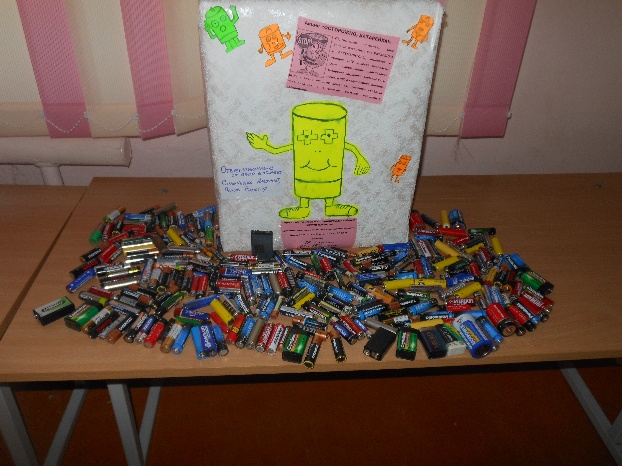 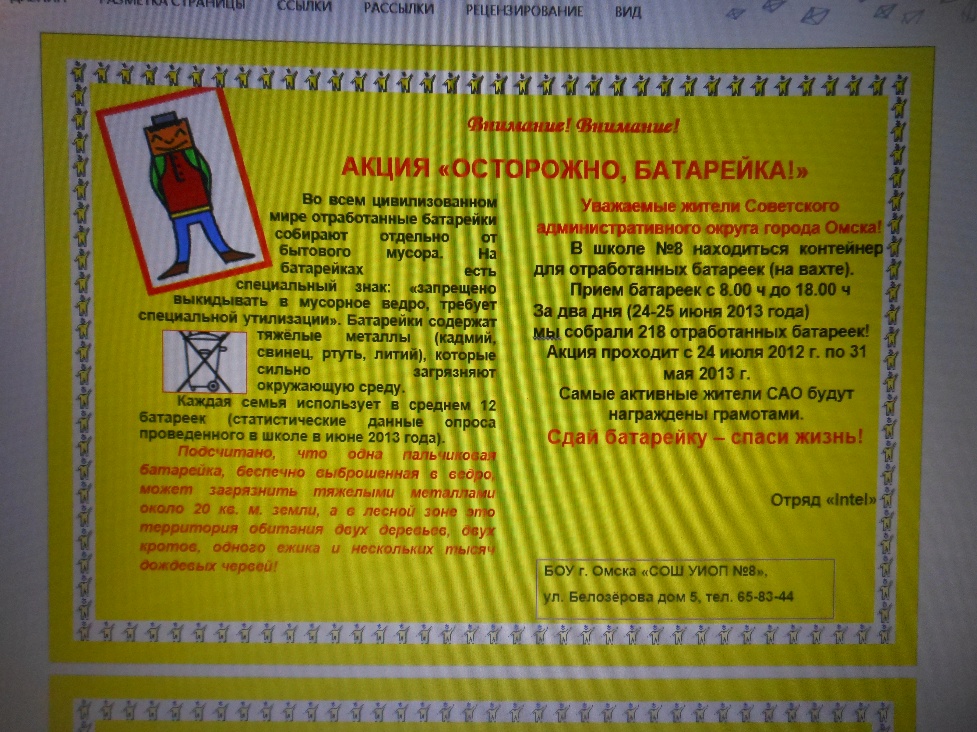 14 ДЕНЬ Омский Областной музей изобразительных искусств им.  М.А. Врубеля. Выставка «Чудеса иллюзии» 8.30-14.301.Очень понравилось на выставке «Чудеса иллюзии». Нам рассказывали, как снимают кино в 3D формате, про спектр света, как можно рассматривать картины – обманки и многое другое. 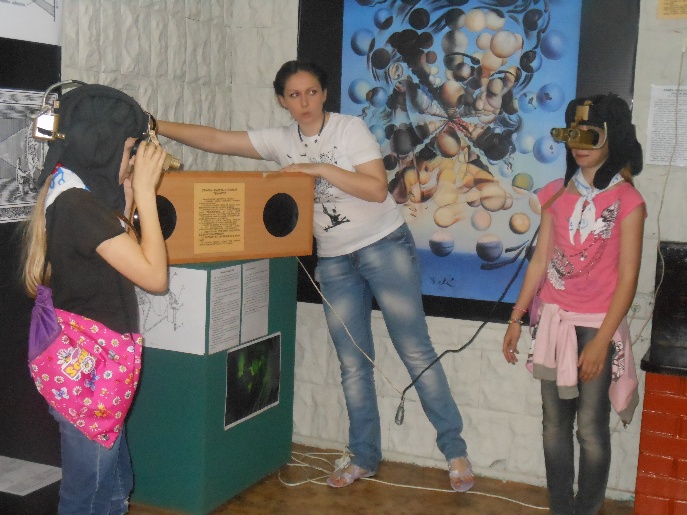 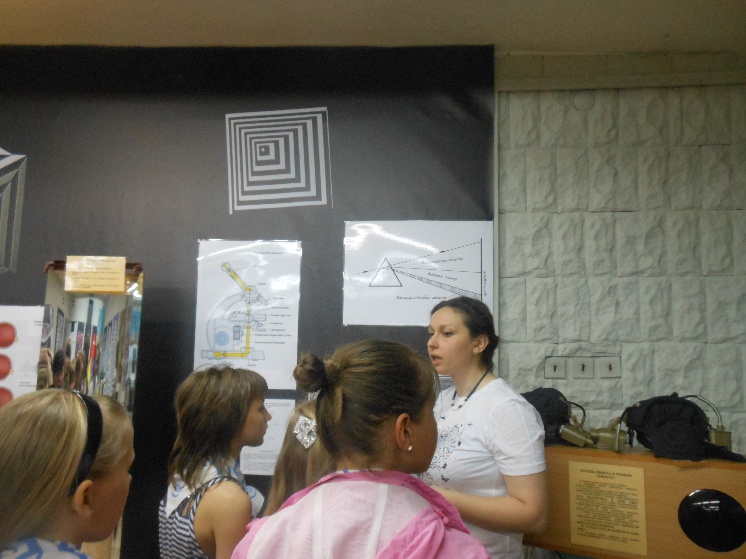 